Урок по теме «Изменения в неживой природе осенью.  Растения летом и осенью»Цель:  продолжить формирование умений отличать живую и неживую природу, учить устанавливать изменения в жизни растений по сравнению летом и объяснять их причины.Задачи:-  создать условия для формирования элементарных понятий  о неживой и живой природе, закрепления представления  о предметах природы;- формировать представление об изменениях в жизни растений осенью и их причинах;- содействовать развитию умения сравнивать, формированию умения распознавать деревья по их листьям и плодам, стволу, устанавливать причинно-следственные связи.Основные ожидаемые результаты: усвоение элементарных понятий «живая» и «неживая» природа на уровне перечисления их существенных признаков; представления об изменениях в жизни растений  осенью на уровне перечисления и их причинах (изменения в жизни растений как приспособление к изменениям в жизни неживой природы); усвоение умения  распознавать 3-5  дерева по их общему внешнему виду; объяснять изменения в жизни растений осенью изменениями в неживой природе. Оборудование: мультимедиа-презентация, разборная таблица с изображением различных предметов неживой и живой природы, рисунки деревьев (осины, березы, клена, рябины).Ход урокаОргмомент. Учитель обращаясь к детям,  спрашивает у них, готовы ли они к уроку и напоминает, что для урока им необходимо учебное пособие,  хорошее настроение и желание «читать книгу» природы.Введение в тему, целеполагание.  «Мы живем все вместе, – говорит учитель,   –  в чудесном доме, который называется «Природа. Не зря говорят «Природа – наш дом». Но кто еще, кроме нас живет в этом удивительном и загадочном доме? Хотите узнать? Этот дом такой огромный, что путешествовать в нем надо на каком-то транспорте. Я предлагаю отправиться в путешествие на легком, пушистом и нежном облачке. Вы хотите? Тогда возьмемся за руки и представим, что мы летим на пушистом и нежном облаке, легко покачиваясь. Дует теплый, очень приятный ветерок. Нам очень хорошо. Но вот внизу, на земле мы увидели чудесную поляну, на которой еще  даже цветут какие-то растения. Они приветливо нам улыбаются и приглашают  здесь остановится. На этой чудесной поляне спрятаны загадки. Хозяин поляны – старинный Дуб-великан – хочет  проверить нас, как хорошо мы знаем наш природный дом. Его загадки-испытания мы и будем сегодня разгадывать, выполнять.  С помощью слайда можно дать фотографию дуба (слайд 2).Изучение нового учебного материала, закрепление ранее усвоенного. Предметы природы. Природа живая и неживая.  Учитель предлагает детям от имени Дуба-великана  выполнить первое задание: Назовите одним словом эти предметы: (на доске выставляются или демонстрируются с помощью слайдов рисунки солнца, луны, облака, березы,  ромашки, бабочки). После того, как дети выполнили это задание, учитель говорит, что Дуб предлагает  нам в этот ряд предметов добавить еще один – парту. Можно ли в этом случае назвать одним словом  «природы» все предметы?  Объясните свой ответ.Затем учащиеся выполняют первых три задания, предложенные в учебном пособии к с. 6-7  (с целью экономии время ученики только называют предметы живой и неживой природы). Для  формирования понятий на уровне перечисления существенных признаков можно использовать игру «Да – нет-ка».  Учитель  произносит высказывания, а учащиеся, если согласны с ними, все вместе говорят «Да!», если не согласны – «Нет!» Растения дышат, питаются, растут, размножаются.Все неживое не  питается,  не дышит, не размножается.Солнце – живая природа.Животные растут,  дышат, питаются, размножаются. После игры на доске или слайде (слайд 3 или 4) строится схема: в один ряд выставляются рисунки  с изображением живой природы, в другой – с изображением предметов неживой природы. Под первым рядом появляется слово «живая», под вторым – «неживая». После этого учитель спрашивает, какое слово объединяет все эти предметы; на  схеме появляется слово «природа». Рис. 1. Схема «Природа живая и неживая»С помощью условных знаков в схему  можно добавить признаки живой природы или с помощью первых букв слов, обозначающих эти  признаки. Для обозначения признаков «неживая» используются те же символы, но зачеркнутые. Примечание: Р – растут; П – питаются; Д – дышат; Р – размножаются. Актуализация представлений о деревьях, наблюдаемых на экскурсии.Организуется работа учащихся в форме игрового упражнения  «Спрашиваю - отвечаем»,  направленная на опознание деревьев на рисунках учебного пособия на с. 8-9. Учитель спрашивает, сколько деревьев расположено на верхнем рисунке. Какое дерево нарисовано в центре? По какому признаку узнали? Какое дерево нарисовано первым? Какое последним? Как узнали? Какое вторым? О каком дереве  еще не спрашивали? Каким по счету оно нарисовано? По каким признакам вы его можете узнать? Если учащиеся не могут назвать дерево, полезно  предложить им рисунок (фото на слайде 5) с названием. Учитель или кто-то из учащихся, умеющих уже хорошо читать,  читают названия деревьев, а остальные дети,  сравнивая их изображения с рисунками в учебном пособии, называют дерево. Изменения в жизни растений осенью. Детям предлагается  стихотворение-загадка:Я пора года  золотая,Поклон  вам мой друзья!Давно уже мечтаюО встрече с вами я.Вы любите, когда я прихожу?Я красоту повсюду навожу.Смотри, уж в золотой, багряный лесСкользнул луч солнца золотой с небес,И на земле ковер лежит златой,Лишь только  у меня  увидите такой.Ну, что же, детвора, Открыть  мое имя вам пора.  После отгадывания загадки, дети объясняют, по каким признакам  они узнали осень.  Далее выполняются задания, предложенные к страницам 8-9. Для формирования представлений об изменениях в жизни растений и их причинах можно предложить игру «Лето-осень». Учитель начинает фразу, а заканчивают ее дети (хором, если надо произнести одно слово; индивидуально – если надо сказать несколько слов). Примерное содержание фраз:Солнце на небе летом  находится высоко, а осенью ... (ниже).Летом дни длинные, а осенью …(короче).Летом  тепло, а осенью (холоднее).Летом дождик теплый, а осенью … (холодный).Летом на деревьях листья зеленые, а осенью … (желтые, багряные).Осенью становится холоднее, потому что Солнце находится… (ниже на небе, чем летом). Становится холоднее, потому что дни стали … (короче).Становится холоднее, дни короче, поэтому на листья на деревьях …Контроль  освоенного на уроке содержания. Последнее испытание Дуба-великана предлагается с помощью игр «Заверши фразу»: учитель начинает фразу, а завершают ее дети, например:Растения, животные, грибы – это … (живая природа).Солнце, камень, вода – это … (неживая природа).Животные растут,  размножаются, а еще что делают? (Дышат, питаются)Предметы неживой природы не дышат, не питаются, а еще что не делают? (Не размножаются).Осень Солнце опускается ниже, греет слабее, поэтому становится … (холоднее)Становится холоднее, на деревьях листья  изменяют … (окраску).Если времени недостаточно и учащиеся работают медленно, лучше использовать в этих же целях игру «Верно ли, что…».  Содержание игрового материала то же, но фразы произносятся полностью учителем; среди правильных утверждений, предлагается 1 – 2 неправильных.  Если дети согласны с утверждением, хлопают в ладоши, ели нет – стучат пальчиками по парте. Домашнее задание: попробовать найти знакомые деревья в своем дворе возле дома, рассмотреть окраску их листьев. Подведение итогов, итоговая рефлексия. К учащимся учитель обращается со следующими словами: «Вот закончилось наше путешествие по природному дому. Понравилось вам путешествие по природному дому? Как мы себя чувствовали?   Кому мы скажем спасибо за интересные испытания?Телеграмма от хозяина поляны дуба: Ребята, спасибо. Вы молодцы, очень старались. Я уверен, что,  изучая  наш природный дом, вы будете друзьями природы, не будете никого обижать, о живых существах будете всегда заботиться». ПРИРОДАПРИРОДАПРИРОДАПРИРОДАПРИРОДАПРИРОДА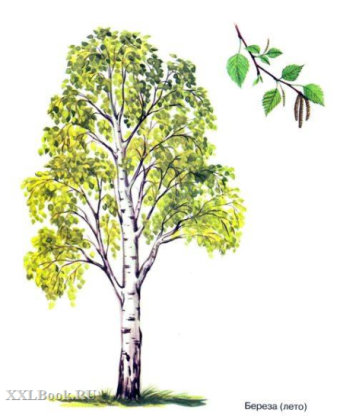 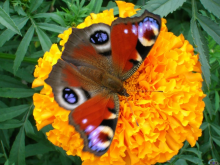 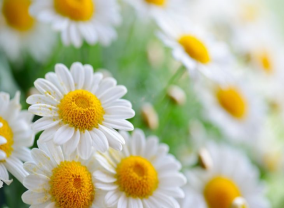 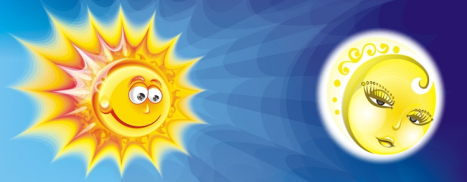 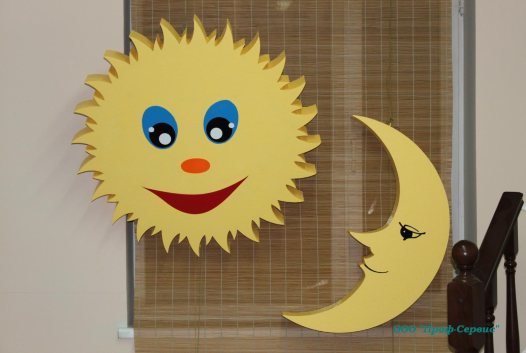 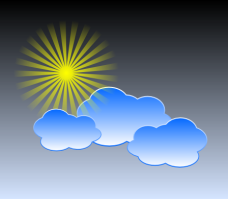 ЖИВАЯР П Д РЖИВАЯР П Д РЖИВАЯР П Д РНЕЖИВАЯР П Д РНЕЖИВАЯР П Д РНЕЖИВАЯР П Д Р